Проект
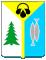 Администрация города Нижневартовска
Ханты-Мансийский автономный округ-ЮграПОСТАНОВЛЕНИЕВ целях совершенствования механизма реализации муниципальных программ:1. Внести изменение в постановление администрации города от 11.01.2016 № 2 "О программах города Нижневартовска", изложив пункт 5.4. раздела V приложения 2 в следующей редакции:"5.4. В случае доведения департаментом финансов администрации города Нижневартовска до ответственных исполнителей (соисполнителей муниципальных программ) в последнем месяце текущего финансового  года изменений объемов бюджетных ассигнований по основаниям, предусмотренным бюджетным законодательством Российской Федерации, изменения в муниципальные программы утверждаются муниципальным правовым актом города Нижневартовска не позднее 1 марта следующего года."2. Управлению по информационной политике администрации города (С.В. Селиванова) обеспечить официальное опубликование постановления.3. Постановление вступает в силу после его официального опубликования.Глава города                                                                                          В.В. ТихоновО   внесении   изменения    в постановление  администра-ции города от 11.01.2016 №2 "О программах города Ниж-невартовска"             